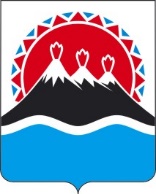 МИНИСТЕРСТВО ОБРАЗОВАНИЯКАМЧАТСКОГО КРАЯПРИКАЗПРИКАЗЫВАЮ:1. Внести в приказ Министерства образования Камчатского края от 14.08.2023 № 12-Н «Об утверждении Регламента общественной экспертизы дополнительных общеобразовательных программ» следующие изменения:1) в наименовании слово «общеобразовательных» заменить словом «общеразвивающих»;2) в части 1 слово «общеобразовательных» заменить словом «общеразвивающих»;3) в части 3 слово «общеобразовательных» заменить словом «общеразвивающих»;3) в приложении:а) в наименовании слово «общеобразовательных» заменить словом «общеразвивающих»;б) в части 1 слово «общеобразовательных» заменить словом «общеразвивающих»;в) в части 5 слова «Реализация дополнительных образовательных программ (за исключением дополнительных предпрофессиональных программ в области искусств)» заменить словами «Реализация дополнительных общеразвивающих программ»;г) в приложении к Регламенту общественной экспертизы дополнительных общеобразовательных программ:в угловом реквизите слово «общеобразовательных» заменить словом «общеразвивающих»;в наименовании таблицы слово «общеобразовательной» заменить словом «общеразвивающей»;в пункте 1.1 таблицы слово «общеобразовательная» заменить словом «общеразвивающая».2. Настоящий приказ вступает в силу после дня его официального опубликования.[Дата регистрации] № [Номер документа]г. Петропавловск-КамчатскийО внесении изменений в приказ Министерства образования Камчатского края от 14.08.2023 № 12-Н «Об утверждении Регламента общественной экспертизы дополнительных общеобразовательных программ»Министр[горизонтальный штамп подписи 1]А.Ю. Короткова 